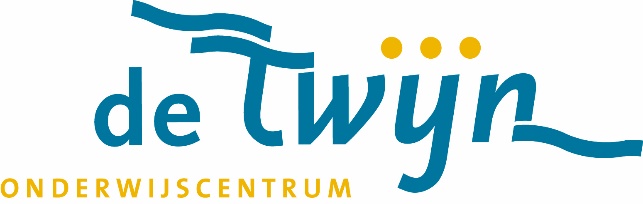 Planning Commissie voor de Begeleiding (CvB) 2022-2023HengeveldHengeveldmaandagArbeidVervolgDagbestedingdonderdagArbeidVervolg12 september 202215 september 202210 oktober 202213 oktober 202221 november 202224 november 202219 december 202222 december 202230 januari 20232 februari 202313 maart 202316 maart 202322 mei 202325 mei 202319 juni 202322 juni 2023